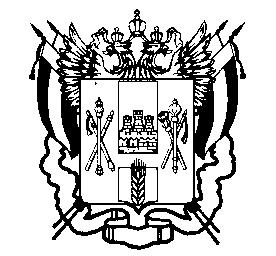 МИНИСТЕРСТВО ОБЩЕГО И ПРОФЕССИОНАЛЬНОГО ОБРАЗОВАНИЯРОСТОВСКОЙ ОБЛАСТИПРИКАЗ06.03.2018									№ 141г. Ростов-на-ДонуО внесении изменений в приказ министерства общего и профессионального образования Ростовской области от 14.02.2014 № 63В соответствии с приказом Министерства образования и науки Российской Федерации от 28.06.2013 № 491 «Об утверждении Порядка аккредитации граждан в качестве общественных наблюдателей при проведении государственной итоговой аттестации по образовательным программам основного общего и среднего общего образования, всероссийской олимпиады школьников и олимпиад школьников», а также в целях приведения 
в соответствие с законодательством  ПРИКАЗЫВАЮ:        Внести в приказ министерства общего и профессионального образования Ростовской области от 14.02.2014 № 63 «Об аккредитации граждан в качестве общественных наблюдателей при проведении государственной итоговой аттестации по образовательным программам основного общего и среднего общего образования в Ростовской области» изменения, изложив приложения № 4,5,6 в редакции приложений № 1,2,3 
к настоящему приказу.        Отделу оценки качества образования управления непрерывного образования минобразования Ростовской области (К.И. Леонидова) разместить настоящий приказ на официальном сайте минобразования Ростовской области в информационно-телекоммуникационной сети «Интернет» в течение пяти дней с даты его подписания.Контроль исполнения настоящего приказа возложить  
на заместителя министра – начальника управления непрерывного образования А.Е. Фатеева.  Министр							                                  Л.В. БалинаПриказ подготовлен отделом оценки качества образования управления непрерывного образования, начальник К.И. ЛеонидоваПриложение № 1к приказу минобразования Ростовской областиот ________________ № _______Приложение № 1к приказу минобразования Ростовской областиот ________________ № _______Приложение № 1к приказу минобразования Ростовской областиот ________________ № _______Приложение № 1к приказу минобразования Ростовской областиот ________________ № _______Приложение № 1к приказу минобразования Ростовской областиот ________________ № _______Приложение № 1к приказу минобразования Ростовской областиот ________________ № _______Приложение № 1к приказу минобразования Ростовской областиот ________________ № _______Приложение № 1к приказу минобразования Ростовской областиот ________________ № _______Приложение № 1к приказу минобразования Ростовской областиот ________________ № _______Приложение № 1к приказу минобразования Ростовской областиот ________________ № _______Приложение № 1к приказу минобразования Ростовской областиот ________________ № _______Приложение № 1к приказу минобразования Ростовской областиот ________________ № _______Приложение № 1к приказу минобразования Ростовской областиот ________________ № _______Приложение № 1к приказу минобразования Ростовской областиот ________________ № _______Приложение № 1к приказу минобразования Ростовской областиот ________________ № _______Приложение № 1к приказу минобразования Ростовской областиот ________________ № _______Приложение № 1к приказу минобразования Ростовской областиот ________________ № _______Приложение № 1к приказу минобразования Ростовской областиот ________________ № _______Приложение № 1к приказу минобразования Ростовской областиот ________________ № _______Приложение № 1к приказу минобразования Ростовской областиот ________________ № _______Приложение № 1к приказу минобразования Ростовской областиот ________________ № _______Приложение № 1к приказу минобразования Ростовской областиот ________________ № _______Приложение № 1к приказу минобразования Ростовской областиот ________________ № _______Приложение № 1к приказу минобразования Ростовской областиот ________________ № _______Приложение № 1к приказу минобразования Ростовской областиот ________________ № _______Примерная форма заявленияна аккредитацию гражданина в качестве общественного наблюдателя при проведении государственной итоговой аттестации по образовательным программам основного общего образованияПримерная форма заявленияна аккредитацию гражданина в качестве общественного наблюдателя при проведении государственной итоговой аттестации по образовательным программам основного общего образованияПримерная форма заявленияна аккредитацию гражданина в качестве общественного наблюдателя при проведении государственной итоговой аттестации по образовательным программам основного общего образованияПримерная форма заявленияна аккредитацию гражданина в качестве общественного наблюдателя при проведении государственной итоговой аттестации по образовательным программам основного общего образованияПримерная форма заявленияна аккредитацию гражданина в качестве общественного наблюдателя при проведении государственной итоговой аттестации по образовательным программам основного общего образованияПримерная форма заявленияна аккредитацию гражданина в качестве общественного наблюдателя при проведении государственной итоговой аттестации по образовательным программам основного общего образованияПримерная форма заявленияна аккредитацию гражданина в качестве общественного наблюдателя при проведении государственной итоговой аттестации по образовательным программам основного общего образованияПримерная форма заявленияна аккредитацию гражданина в качестве общественного наблюдателя при проведении государственной итоговой аттестации по образовательным программам основного общего образованияПримерная форма заявленияна аккредитацию гражданина в качестве общественного наблюдателя при проведении государственной итоговой аттестации по образовательным программам основного общего образованияПримерная форма заявленияна аккредитацию гражданина в качестве общественного наблюдателя при проведении государственной итоговой аттестации по образовательным программам основного общего образованияПримерная форма заявленияна аккредитацию гражданина в качестве общественного наблюдателя при проведении государственной итоговой аттестации по образовательным программам основного общего образованияПримерная форма заявленияна аккредитацию гражданина в качестве общественного наблюдателя при проведении государственной итоговой аттестации по образовательным программам основного общего образованияПримерная форма заявленияна аккредитацию гражданина в качестве общественного наблюдателя при проведении государственной итоговой аттестации по образовательным программам основного общего образованияПримерная форма заявленияна аккредитацию гражданина в качестве общественного наблюдателя при проведении государственной итоговой аттестации по образовательным программам основного общего образованияПримерная форма заявленияна аккредитацию гражданина в качестве общественного наблюдателя при проведении государственной итоговой аттестации по образовательным программам основного общего образованияПримерная форма заявленияна аккредитацию гражданина в качестве общественного наблюдателя при проведении государственной итоговой аттестации по образовательным программам основного общего образованияПримерная форма заявленияна аккредитацию гражданина в качестве общественного наблюдателя при проведении государственной итоговой аттестации по образовательным программам основного общего образованияПримерная форма заявленияна аккредитацию гражданина в качестве общественного наблюдателя при проведении государственной итоговой аттестации по образовательным программам основного общего образованияПримерная форма заявленияна аккредитацию гражданина в качестве общественного наблюдателя при проведении государственной итоговой аттестации по образовательным программам основного общего образованияПримерная форма заявленияна аккредитацию гражданина в качестве общественного наблюдателя при проведении государственной итоговой аттестации по образовательным программам основного общего образованияПримерная форма заявленияна аккредитацию гражданина в качестве общественного наблюдателя при проведении государственной итоговой аттестации по образовательным программам основного общего образованияПримерная форма заявленияна аккредитацию гражданина в качестве общественного наблюдателя при проведении государственной итоговой аттестации по образовательным программам основного общего образованияПримерная форма заявленияна аккредитацию гражданина в качестве общественного наблюдателя при проведении государственной итоговой аттестации по образовательным программам основного общего образованияПримерная форма заявленияна аккредитацию гражданина в качестве общественного наблюдателя при проведении государственной итоговой аттестации по образовательным программам основного общего образованияПримерная форма заявленияна аккредитацию гражданина в качестве общественного наблюдателя при проведении государственной итоговой аттестации по образовательным программам основного общего образованияМинистру общего и профессиональногообразования Ростовской областиЛ.В. БалинойМинистру общего и профессиональногообразования Ростовской областиЛ.В. БалинойМинистру общего и профессиональногообразования Ростовской областиЛ.В. БалинойМинистру общего и профессиональногообразования Ростовской областиЛ.В. БалинойМинистру общего и профессиональногообразования Ростовской областиЛ.В. БалинойМинистру общего и профессиональногообразования Ростовской областиЛ.В. БалинойМинистру общего и профессиональногообразования Ростовской областиЛ.В. БалинойМинистру общего и профессиональногообразования Ростовской областиЛ.В. БалинойМинистру общего и профессиональногообразования Ростовской областиЛ.В. БалинойМинистру общего и профессиональногообразования Ростовской областиЛ.В. БалинойМинистру общего и профессиональногообразования Ростовской областиЛ.В. БалинойМинистру общего и профессиональногообразования Ростовской областиЛ.В. БалинойМинистру общего и профессиональногообразования Ростовской областиЛ.В. БалинойМинистру общего и профессиональногообразования Ростовской областиЛ.В. БалинойМинистру общего и профессиональногообразования Ростовской областиЛ.В. БалинойМинистру общего и профессиональногообразования Ростовской областиЛ.В. БалинойМинистру общего и профессиональногообразования Ростовской областиЛ.В. БалинойФ. _________________________________________Ф. _________________________________________Ф. _________________________________________Ф. _________________________________________Ф. _________________________________________Ф. _________________________________________Ф. _________________________________________Ф. _________________________________________Ф. _________________________________________Ф. _________________________________________Ф. _________________________________________Ф. _________________________________________Ф. _________________________________________Ф. _________________________________________Ф. _________________________________________Ф. _________________________________________Ф. _________________________________________И. _________________________________________И. _________________________________________И. _________________________________________И. _________________________________________И. _________________________________________И. _________________________________________И. _________________________________________И. _________________________________________И. _________________________________________И. _________________________________________И. _________________________________________И. _________________________________________И. _________________________________________И. _________________________________________И. _________________________________________И. _________________________________________И. _________________________________________О. _________________________________________О. _________________________________________О. _________________________________________О. _________________________________________О. _________________________________________О. _________________________________________О. _________________________________________О. _________________________________________О. _________________________________________О. _________________________________________О. _________________________________________О. _________________________________________О. _________________________________________О. _________________________________________О. _________________________________________О. _________________________________________О. _________________________________________З А Я В Л Е Н И ЕЗ А Я В Л Е Н И ЕЗ А Я В Л Е Н И ЕЗ А Я В Л Е Н И ЕЗ А Я В Л Е Н И ЕЗ А Я В Л Е Н И ЕЗ А Я В Л Е Н И ЕЗ А Я В Л Е Н И ЕЗ А Я В Л Е Н И ЕЗ А Я В Л Е Н И ЕЗ А Я В Л Е Н И ЕЗ А Я В Л Е Н И ЕЗ А Я В Л Е Н И ЕЗ А Я В Л Е Н И ЕЗ А Я В Л Е Н И ЕЗ А Я В Л Е Н И ЕЗ А Я В Л Е Н И ЕЗ А Я В Л Е Н И ЕЗ А Я В Л Е Н И ЕЗ А Я В Л Е Н И ЕЗ А Я В Л Е Н И ЕЗ А Я В Л Е Н И ЕЗ А Я В Л Е Н И ЕЗ А Я В Л Е Н И ЕЗ А Я В Л Е Н И ЕПрошу аккредитовать меня в качестве общественного наблюдателя при проведении государственной итоговой аттестации по образовательным программам основного общего образования в форме (нужное выделить):Прошу аккредитовать меня в качестве общественного наблюдателя при проведении государственной итоговой аттестации по образовательным программам основного общего образования в форме (нужное выделить):Прошу аккредитовать меня в качестве общественного наблюдателя при проведении государственной итоговой аттестации по образовательным программам основного общего образования в форме (нужное выделить):Прошу аккредитовать меня в качестве общественного наблюдателя при проведении государственной итоговой аттестации по образовательным программам основного общего образования в форме (нужное выделить):Прошу аккредитовать меня в качестве общественного наблюдателя при проведении государственной итоговой аттестации по образовательным программам основного общего образования в форме (нужное выделить):Прошу аккредитовать меня в качестве общественного наблюдателя при проведении государственной итоговой аттестации по образовательным программам основного общего образования в форме (нужное выделить):Прошу аккредитовать меня в качестве общественного наблюдателя при проведении государственной итоговой аттестации по образовательным программам основного общего образования в форме (нужное выделить):Прошу аккредитовать меня в качестве общественного наблюдателя при проведении государственной итоговой аттестации по образовательным программам основного общего образования в форме (нужное выделить):Прошу аккредитовать меня в качестве общественного наблюдателя при проведении государственной итоговой аттестации по образовательным программам основного общего образования в форме (нужное выделить):Прошу аккредитовать меня в качестве общественного наблюдателя при проведении государственной итоговой аттестации по образовательным программам основного общего образования в форме (нужное выделить):Прошу аккредитовать меня в качестве общественного наблюдателя при проведении государственной итоговой аттестации по образовательным программам основного общего образования в форме (нужное выделить):Прошу аккредитовать меня в качестве общественного наблюдателя при проведении государственной итоговой аттестации по образовательным программам основного общего образования в форме (нужное выделить):Прошу аккредитовать меня в качестве общественного наблюдателя при проведении государственной итоговой аттестации по образовательным программам основного общего образования в форме (нужное выделить):Прошу аккредитовать меня в качестве общественного наблюдателя при проведении государственной итоговой аттестации по образовательным программам основного общего образования в форме (нужное выделить):Прошу аккредитовать меня в качестве общественного наблюдателя при проведении государственной итоговой аттестации по образовательным программам основного общего образования в форме (нужное выделить):Прошу аккредитовать меня в качестве общественного наблюдателя при проведении государственной итоговой аттестации по образовательным программам основного общего образования в форме (нужное выделить):Прошу аккредитовать меня в качестве общественного наблюдателя при проведении государственной итоговой аттестации по образовательным программам основного общего образования в форме (нужное выделить):Прошу аккредитовать меня в качестве общественного наблюдателя при проведении государственной итоговой аттестации по образовательным программам основного общего образования в форме (нужное выделить):Прошу аккредитовать меня в качестве общественного наблюдателя при проведении государственной итоговой аттестации по образовательным программам основного общего образования в форме (нужное выделить):Прошу аккредитовать меня в качестве общественного наблюдателя при проведении государственной итоговой аттестации по образовательным программам основного общего образования в форме (нужное выделить):Прошу аккредитовать меня в качестве общественного наблюдателя при проведении государственной итоговой аттестации по образовательным программам основного общего образования в форме (нужное выделить):Прошу аккредитовать меня в качестве общественного наблюдателя при проведении государственной итоговой аттестации по образовательным программам основного общего образования в форме (нужное выделить):Прошу аккредитовать меня в качестве общественного наблюдателя при проведении государственной итоговой аттестации по образовательным программам основного общего образования в форме (нужное выделить):Прошу аккредитовать меня в качестве общественного наблюдателя при проведении государственной итоговой аттестации по образовательным программам основного общего образования в форме (нужное выделить):Прошу аккредитовать меня в качестве общественного наблюдателя при проведении государственной итоговой аттестации по образовательным программам основного общего образования в форме (нужное выделить):Прошу аккредитовать меня в качестве общественного наблюдателя при проведении государственной итоговой аттестации по образовательным программам основного общего образования в форме (нужное выделить):Прошу аккредитовать меня в качестве общественного наблюдателя при проведении государственной итоговой аттестации по образовательным программам основного общего образования в форме (нужное выделить):Прошу аккредитовать меня в качестве общественного наблюдателя при проведении государственной итоговой аттестации по образовательным программам основного общего образования в форме (нужное выделить):Прошу аккредитовать меня в качестве общественного наблюдателя при проведении государственной итоговой аттестации по образовательным программам основного общего образования в форме (нужное выделить):Прошу аккредитовать меня в качестве общественного наблюдателя при проведении государственной итоговой аттестации по образовательным программам основного общего образования в форме (нужное выделить):Прошу аккредитовать меня в качестве общественного наблюдателя при проведении государственной итоговой аттестации по образовательным программам основного общего образования в форме (нужное выделить):Прошу аккредитовать меня в качестве общественного наблюдателя при проведении государственной итоговой аттестации по образовательным программам основного общего образования в форме (нужное выделить):Прошу аккредитовать меня в качестве общественного наблюдателя при проведении государственной итоговой аттестации по образовательным программам основного общего образования в форме (нужное выделить):Прошу аккредитовать меня в качестве общественного наблюдателя при проведении государственной итоговой аттестации по образовательным программам основного общего образования в форме (нужное выделить):Прошу аккредитовать меня в качестве общественного наблюдателя при проведении государственной итоговой аттестации по образовательным программам основного общего образования в форме (нужное выделить):Прошу аккредитовать меня в качестве общественного наблюдателя при проведении государственной итоговой аттестации по образовательным программам основного общего образования в форме (нужное выделить):Прошу аккредитовать меня в качестве общественного наблюдателя при проведении государственной итоговой аттестации по образовательным программам основного общего образования в форме (нужное выделить):Прошу аккредитовать меня в качестве общественного наблюдателя при проведении государственной итоговой аттестации по образовательным программам основного общего образования в форме (нужное выделить):Прошу аккредитовать меня в качестве общественного наблюдателя при проведении государственной итоговой аттестации по образовательным программам основного общего образования в форме (нужное выделить):Прошу аккредитовать меня в качестве общественного наблюдателя при проведении государственной итоговой аттестации по образовательным программам основного общего образования в форме (нужное выделить):ОГЭГВЭПрошу аккредитовать меня в качестве общественного наблюдателя при проведении государственной итоговой аттестации по образовательным программам основного общего образования в форме (нужное выделить):Прошу аккредитовать меня в качестве общественного наблюдателя при проведении государственной итоговой аттестации по образовательным программам основного общего образования в форме (нужное выделить):Прошу аккредитовать меня в качестве общественного наблюдателя при проведении государственной итоговой аттестации по образовательным программам основного общего образования в форме (нужное выделить):Прошу аккредитовать меня в качестве общественного наблюдателя при проведении государственной итоговой аттестации по образовательным программам основного общего образования в форме (нужное выделить):Прошу аккредитовать меня в качестве общественного наблюдателя при проведении государственной итоговой аттестации по образовательным программам основного общего образования в форме (нужное выделить):Прошу аккредитовать меня в качестве общественного наблюдателя при проведении государственной итоговой аттестации по образовательным программам основного общего образования в форме (нужное выделить):Прошу аккредитовать меня в качестве общественного наблюдателя при проведении государственной итоговой аттестации по образовательным программам основного общего образования в форме (нужное выделить):Прошу аккредитовать меня в качестве общественного наблюдателя при проведении государственной итоговой аттестации по образовательным программам основного общего образования в форме (нужное выделить):Прошу аккредитовать меня в качестве общественного наблюдателя при проведении государственной итоговой аттестации по образовательным программам основного общего образования в форме (нужное выделить):Прошу аккредитовать меня в качестве общественного наблюдателя при проведении государственной итоговой аттестации по образовательным программам основного общего образования в форме (нужное выделить):Прошу аккредитовать меня в качестве общественного наблюдателя при проведении государственной итоговой аттестации по образовательным программам основного общего образования в форме (нужное выделить):Прошу аккредитовать меня в качестве общественного наблюдателя при проведении государственной итоговой аттестации по образовательным программам основного общего образования в форме (нужное выделить):Прошу аккредитовать меня в качестве общественного наблюдателя при проведении государственной итоговой аттестации по образовательным программам основного общего образования в форме (нужное выделить):Прошу аккредитовать меня в качестве общественного наблюдателя при проведении государственной итоговой аттестации по образовательным программам основного общего образования в форме (нужное выделить):Прошу аккредитовать меня в качестве общественного наблюдателя при проведении государственной итоговой аттестации по образовательным программам основного общего образования в форме (нужное выделить):Прошу аккредитовать меня в качестве общественного наблюдателя при проведении государственной итоговой аттестации по образовательным программам основного общего образования в форме (нужное выделить):Прошу аккредитовать меня в качестве общественного наблюдателя при проведении государственной итоговой аттестации по образовательным программам основного общего образования в форме (нужное выделить):Прошу аккредитовать меня в качестве общественного наблюдателя при проведении государственной итоговой аттестации по образовательным программам основного общего образования в форме (нужное выделить):Прошу аккредитовать меня в качестве общественного наблюдателя при проведении государственной итоговой аттестации по образовательным программам основного общего образования в форме (нужное выделить):Прошу аккредитовать меня в качестве общественного наблюдателя при проведении государственной итоговой аттестации по образовательным программам основного общего образования в форме (нужное выделить):О себе сообщаю следующее:О себе сообщаю следующее:О себе сообщаю следующее:О себе сообщаю следующее:О себе сообщаю следующее:О себе сообщаю следующее:О себе сообщаю следующее:О себе сообщаю следующее:О себе сообщаю следующее:О себе сообщаю следующее:О себе сообщаю следующее:О себе сообщаю следующее:О себе сообщаю следующее:О себе сообщаю следующее:О себе сообщаю следующее:О себе сообщаю следующее:О себе сообщаю следующее:О себе сообщаю следующее:О себе сообщаю следующее:О себе сообщаю следующее:О себе сообщаю следующее:О себе сообщаю следующее:О себе сообщаю следующее:О себе сообщаю следующее:О себе сообщаю следующее:пол:МЖучастие в ГИА прошлых лет:участие в ГИА прошлых лет:участие в ГИА прошлых лет:участие в ГИА прошлых лет:участие в ГИА прошлых лет:ДАДАДАНЕТНЕТучастие близких родственников в ГИА ________г.:участие близких родственников в ГИА ________г.:участие близких родственников в ГИА ________г.:участие близких родственников в ГИА ________г.:участие близких родственников в ГИА ________г.:участие близких родственников в ГИА ________г.:ДАНЕТНЕТДата рождения:Дата рождения:Дата рождения:Дата рождения:Дата рождения:Адрес регистрации:Адрес регистрации:Адрес регистрации:Адрес регистрации:Адрес регистрации:Адрес фактического проживания:Адрес фактического проживания:Адрес фактического проживания:Адрес фактического проживания:Адрес фактического проживания:Адрес фактического проживания:Адрес фактического проживания:Адрес фактического проживания:Адрес фактического проживания:Адрес фактического проживания:Контактный телефон, e-mail:Контактный телефон, e-mail:Контактный телефон, e-mail:Контактный телефон, e-mail:Контактный телефон, e-mail:Контактный телефон, e-mail:Контактный телефон, e-mail:Контактный телефон, e-mail:Контактный телефон, e-mail:Контактный телефон, e-mail:Документ, удостоверяющий личность:Документ, удостоверяющий личность:Документ, удостоверяющий личность:Документ, удостоверяющий личность:Документ, удостоверяющий личность:сериясерия№(кем и когда выдан)(кем и когда выдан)(кем и когда выдан)Документ, удостоверяющий личность:Документ, удостоверяющий личность:Документ, удостоверяющий личность:Документ, удостоверяющий личность:Документ, удостоверяющий личность:Место работы (учебы, службы), должность:Место работы (учебы, службы), должность:Место работы (учебы, службы), должность:Место работы (учебы, службы), должность:Место работы (учебы, службы), должность:Место работы (учебы, службы), должность:Место работы (учебы, службы), должность:Место работы (учебы, службы), должность:Место работы (учебы, службы), должность:Место работы (учебы, службы), должность:Уровень образования:Уровень образования:Уровень образования:Уровень образования:Уровень образования:Квалификация по диплому:Квалификация по диплому:Квалификация по диплому:Квалификация по диплому:Квалификация по диплому:Населенный пункт:Населенный пункт:Населенный пункт:Населенный пункт:Населенный пункт:Даты присутствия (в соответствии с расписанием ГИА):Даты присутствия (в соответствии с расписанием ГИА):Даты присутствия (в соответствии с расписанием ГИА):Даты присутствия (в соответствии с расписанием ГИА):Даты присутствия (в соответствии с расписанием ГИА):Даты присутствия (в соответствии с расписанием ГИА):Даты присутствия (в соответствии с расписанием ГИА):Даты присутствия (в соответствии с расписанием ГИА):Даты присутствия (в соответствии с расписанием ГИА):Даты присутствия (в соответствии с расписанием ГИА):С порядком проведения государственной итоговой аттестации по образовательным программам основного общего образования, правами и обязанностями общественного наблюдателя ознакомлен(а).С порядком проведения государственной итоговой аттестации по образовательным программам основного общего образования, правами и обязанностями общественного наблюдателя ознакомлен(а).С порядком проведения государственной итоговой аттестации по образовательным программам основного общего образования, правами и обязанностями общественного наблюдателя ознакомлен(а).С порядком проведения государственной итоговой аттестации по образовательным программам основного общего образования, правами и обязанностями общественного наблюдателя ознакомлен(а).С порядком проведения государственной итоговой аттестации по образовательным программам основного общего образования, правами и обязанностями общественного наблюдателя ознакомлен(а).С порядком проведения государственной итоговой аттестации по образовательным программам основного общего образования, правами и обязанностями общественного наблюдателя ознакомлен(а).С порядком проведения государственной итоговой аттестации по образовательным программам основного общего образования, правами и обязанностями общественного наблюдателя ознакомлен(а).С порядком проведения государственной итоговой аттестации по образовательным программам основного общего образования, правами и обязанностями общественного наблюдателя ознакомлен(а).С порядком проведения государственной итоговой аттестации по образовательным программам основного общего образования, правами и обязанностями общественного наблюдателя ознакомлен(а).С порядком проведения государственной итоговой аттестации по образовательным программам основного общего образования, правами и обязанностями общественного наблюдателя ознакомлен(а).С порядком проведения государственной итоговой аттестации по образовательным программам основного общего образования, правами и обязанностями общественного наблюдателя ознакомлен(а).С порядком проведения государственной итоговой аттестации по образовательным программам основного общего образования, правами и обязанностями общественного наблюдателя ознакомлен(а).С порядком проведения государственной итоговой аттестации по образовательным программам основного общего образования, правами и обязанностями общественного наблюдателя ознакомлен(а).С порядком проведения государственной итоговой аттестации по образовательным программам основного общего образования, правами и обязанностями общественного наблюдателя ознакомлен(а).С порядком проведения государственной итоговой аттестации по образовательным программам основного общего образования, правами и обязанностями общественного наблюдателя ознакомлен(а).С порядком проведения государственной итоговой аттестации по образовательным программам основного общего образования, правами и обязанностями общественного наблюдателя ознакомлен(а).С порядком проведения государственной итоговой аттестации по образовательным программам основного общего образования, правами и обязанностями общественного наблюдателя ознакомлен(а).С порядком проведения государственной итоговой аттестации по образовательным программам основного общего образования, правами и обязанностями общественного наблюдателя ознакомлен(а).С порядком проведения государственной итоговой аттестации по образовательным программам основного общего образования, правами и обязанностями общественного наблюдателя ознакомлен(а).С порядком проведения государственной итоговой аттестации по образовательным программам основного общего образования, правами и обязанностями общественного наблюдателя ознакомлен(а).С порядком проведения государственной итоговой аттестации по образовательным программам основного общего образования, правами и обязанностями общественного наблюдателя ознакомлен(а).С порядком проведения государственной итоговой аттестации по образовательным программам основного общего образования, правами и обязанностями общественного наблюдателя ознакомлен(а).С порядком проведения государственной итоговой аттестации по образовательным программам основного общего образования, правами и обязанностями общественного наблюдателя ознакомлен(а).С порядком проведения государственной итоговой аттестации по образовательным программам основного общего образования, правами и обязанностями общественного наблюдателя ознакомлен(а).С порядком проведения государственной итоговой аттестации по образовательным программам основного общего образования, правами и обязанностями общественного наблюдателя ознакомлен(а).Документ, подтверждающий прохождение соответствующей подготовки, прилагаю.Документ, подтверждающий прохождение соответствующей подготовки, прилагаю.Документ, подтверждающий прохождение соответствующей подготовки, прилагаю.Документ, подтверждающий прохождение соответствующей подготовки, прилагаю.Документ, подтверждающий прохождение соответствующей подготовки, прилагаю.Документ, подтверждающий прохождение соответствующей подготовки, прилагаю.Документ, подтверждающий прохождение соответствующей подготовки, прилагаю.Документ, подтверждающий прохождение соответствующей подготовки, прилагаю.Документ, подтверждающий прохождение соответствующей подготовки, прилагаю.Документ, подтверждающий прохождение соответствующей подготовки, прилагаю.Документ, подтверждающий прохождение соответствующей подготовки, прилагаю.Документ, подтверждающий прохождение соответствующей подготовки, прилагаю.Документ, подтверждающий прохождение соответствующей подготовки, прилагаю.Документ, подтверждающий прохождение соответствующей подготовки, прилагаю.Документ, подтверждающий прохождение соответствующей подготовки, прилагаю.Документ, подтверждающий прохождение соответствующей подготовки, прилагаю.Документ, подтверждающий прохождение соответствующей подготовки, прилагаю.Документ, подтверждающий прохождение соответствующей подготовки, прилагаю.Документ, подтверждающий прохождение соответствующей подготовки, прилагаю.Документ, подтверждающий прохождение соответствующей подготовки, прилагаю.Документ, подтверждающий прохождение соответствующей подготовки, прилагаю.Документ, подтверждающий прохождение соответствующей подготовки, прилагаю.Документ, подтверждающий прохождение соответствующей подготовки, прилагаю.Документ, подтверждающий прохождение соответствующей подготовки, прилагаю.Документ, подтверждающий прохождение соответствующей подготовки, прилагаю.Согласен(на) на обработку моих персональных данных в информационной системе обеспечения проведения ГИА.Согласен(на) на обработку моих персональных данных в информационной системе обеспечения проведения ГИА.Согласен(на) на обработку моих персональных данных в информационной системе обеспечения проведения ГИА.Согласен(на) на обработку моих персональных данных в информационной системе обеспечения проведения ГИА.Согласен(на) на обработку моих персональных данных в информационной системе обеспечения проведения ГИА.Согласен(на) на обработку моих персональных данных в информационной системе обеспечения проведения ГИА.Согласен(на) на обработку моих персональных данных в информационной системе обеспечения проведения ГИА.Согласен(на) на обработку моих персональных данных в информационной системе обеспечения проведения ГИА.Согласен(на) на обработку моих персональных данных в информационной системе обеспечения проведения ГИА.Согласен(на) на обработку моих персональных данных в информационной системе обеспечения проведения ГИА.Согласен(на) на обработку моих персональных данных в информационной системе обеспечения проведения ГИА.Согласен(на) на обработку моих персональных данных в информационной системе обеспечения проведения ГИА.Согласен(на) на обработку моих персональных данных в информационной системе обеспечения проведения ГИА.Согласен(на) на обработку моих персональных данных в информационной системе обеспечения проведения ГИА.Согласен(на) на обработку моих персональных данных в информационной системе обеспечения проведения ГИА.Согласен(на) на обработку моих персональных данных в информационной системе обеспечения проведения ГИА.Согласен(на) на обработку моих персональных данных в информационной системе обеспечения проведения ГИА.Согласен(на) на обработку моих персональных данных в информационной системе обеспечения проведения ГИА.Согласен(на) на обработку моих персональных данных в информационной системе обеспечения проведения ГИА.Согласен(на) на обработку моих персональных данных в информационной системе обеспечения проведения ГИА.Согласен(на) на обработку моих персональных данных в информационной системе обеспечения проведения ГИА.Согласен(на) на обработку моих персональных данных в информационной системе обеспечения проведения ГИА.Согласен(на) на обработку моих персональных данных в информационной системе обеспечения проведения ГИА.Согласен(на) на обработку моих персональных данных в информационной системе обеспечения проведения ГИА.Согласен(на) на обработку моих персональных данных в информационной системе обеспечения проведения ГИА.«____» ______________ 20___ г.«____» ______________ 20___ г.«____» ______________ 20___ г.«____» ______________ 20___ г.«____» ______________ 20___ г.«____» ______________ 20___ г.«____» ______________ 20___ г.«____» ______________ 20___ г.«____» ______________ 20___ г.«____» ______________ 20___ г.(дата подачи заявления)(дата подачи заявления)(дата подачи заявления)(дата подачи заявления)(дата подачи заявления)(дата подачи заявления)(дата подачи заявления)(дата подачи заявления)(дата подачи заявления)(дата подачи заявления)(подпись)(подпись)(подпись)(подпись)(подпись)(подпись)(подпись)(расшифровка подписи)(расшифровка подписи)(расшифровка подписи)(расшифровка подписи)(расшифровка подписи)(расшифровка подписи)(расшифровка подписи)Приложение № 2к приказу минобразования Ростовской областиот ________________ № _______Приложение № 2к приказу минобразования Ростовской областиот ________________ № _______Приложение № 2к приказу минобразования Ростовской областиот ________________ № _______Приложение № 2к приказу минобразования Ростовской областиот ________________ № _______Приложение № 2к приказу минобразования Ростовской областиот ________________ № _______Приложение № 2к приказу минобразования Ростовской областиот ________________ № _______Приложение № 2к приказу минобразования Ростовской областиот ________________ № _______Приложение № 2к приказу минобразования Ростовской областиот ________________ № _______Приложение № 2к приказу минобразования Ростовской областиот ________________ № _______Приложение № 2к приказу минобразования Ростовской областиот ________________ № _______Приложение № 2к приказу минобразования Ростовской областиот ________________ № _______Приложение № 2к приказу минобразования Ростовской областиот ________________ № _______Приложение № 2к приказу минобразования Ростовской областиот ________________ № _______Приложение № 2к приказу минобразования Ростовской областиот ________________ № _______Приложение № 2к приказу минобразования Ростовской областиот ________________ № _______Приложение № 2к приказу минобразования Ростовской областиот ________________ № _______Приложение № 2к приказу минобразования Ростовской областиот ________________ № _______Приложение № 2к приказу минобразования Ростовской областиот ________________ № _______Приложение № 2к приказу минобразования Ростовской областиот ________________ № _______Приложение № 2к приказу минобразования Ростовской областиот ________________ № _______Приложение № 2к приказу минобразования Ростовской областиот ________________ № _______Приложение № 2к приказу минобразования Ростовской областиот ________________ № _______Приложение № 2к приказу минобразования Ростовской областиот ________________ № _______Приложение № 2к приказу минобразования Ростовской областиот ________________ № _______Приложение № 2к приказу минобразования Ростовской областиот ________________ № _______Примерная форма заявленияна аккредитацию гражданина в качестве общественного наблюдателя при проведении государственной итоговой аттестации по образовательным программам среднего общего образованияПримерная форма заявленияна аккредитацию гражданина в качестве общественного наблюдателя при проведении государственной итоговой аттестации по образовательным программам среднего общего образованияПримерная форма заявленияна аккредитацию гражданина в качестве общественного наблюдателя при проведении государственной итоговой аттестации по образовательным программам среднего общего образованияПримерная форма заявленияна аккредитацию гражданина в качестве общественного наблюдателя при проведении государственной итоговой аттестации по образовательным программам среднего общего образованияПримерная форма заявленияна аккредитацию гражданина в качестве общественного наблюдателя при проведении государственной итоговой аттестации по образовательным программам среднего общего образованияПримерная форма заявленияна аккредитацию гражданина в качестве общественного наблюдателя при проведении государственной итоговой аттестации по образовательным программам среднего общего образованияПримерная форма заявленияна аккредитацию гражданина в качестве общественного наблюдателя при проведении государственной итоговой аттестации по образовательным программам среднего общего образованияПримерная форма заявленияна аккредитацию гражданина в качестве общественного наблюдателя при проведении государственной итоговой аттестации по образовательным программам среднего общего образованияПримерная форма заявленияна аккредитацию гражданина в качестве общественного наблюдателя при проведении государственной итоговой аттестации по образовательным программам среднего общего образованияПримерная форма заявленияна аккредитацию гражданина в качестве общественного наблюдателя при проведении государственной итоговой аттестации по образовательным программам среднего общего образованияПримерная форма заявленияна аккредитацию гражданина в качестве общественного наблюдателя при проведении государственной итоговой аттестации по образовательным программам среднего общего образованияПримерная форма заявленияна аккредитацию гражданина в качестве общественного наблюдателя при проведении государственной итоговой аттестации по образовательным программам среднего общего образованияПримерная форма заявленияна аккредитацию гражданина в качестве общественного наблюдателя при проведении государственной итоговой аттестации по образовательным программам среднего общего образованияПримерная форма заявленияна аккредитацию гражданина в качестве общественного наблюдателя при проведении государственной итоговой аттестации по образовательным программам среднего общего образованияПримерная форма заявленияна аккредитацию гражданина в качестве общественного наблюдателя при проведении государственной итоговой аттестации по образовательным программам среднего общего образованияПримерная форма заявленияна аккредитацию гражданина в качестве общественного наблюдателя при проведении государственной итоговой аттестации по образовательным программам среднего общего образованияПримерная форма заявленияна аккредитацию гражданина в качестве общественного наблюдателя при проведении государственной итоговой аттестации по образовательным программам среднего общего образованияПримерная форма заявленияна аккредитацию гражданина в качестве общественного наблюдателя при проведении государственной итоговой аттестации по образовательным программам среднего общего образованияПримерная форма заявленияна аккредитацию гражданина в качестве общественного наблюдателя при проведении государственной итоговой аттестации по образовательным программам среднего общего образованияПримерная форма заявленияна аккредитацию гражданина в качестве общественного наблюдателя при проведении государственной итоговой аттестации по образовательным программам среднего общего образованияПримерная форма заявленияна аккредитацию гражданина в качестве общественного наблюдателя при проведении государственной итоговой аттестации по образовательным программам среднего общего образованияПримерная форма заявленияна аккредитацию гражданина в качестве общественного наблюдателя при проведении государственной итоговой аттестации по образовательным программам среднего общего образованияПримерная форма заявленияна аккредитацию гражданина в качестве общественного наблюдателя при проведении государственной итоговой аттестации по образовательным программам среднего общего образованияПримерная форма заявленияна аккредитацию гражданина в качестве общественного наблюдателя при проведении государственной итоговой аттестации по образовательным программам среднего общего образованияПримерная форма заявленияна аккредитацию гражданина в качестве общественного наблюдателя при проведении государственной итоговой аттестации по образовательным программам среднего общего образованияМинистру общего и профессиональногообразования Ростовской областиЛ.В. БалинойМинистру общего и профессиональногообразования Ростовской областиЛ.В. БалинойМинистру общего и профессиональногообразования Ростовской областиЛ.В. БалинойМинистру общего и профессиональногообразования Ростовской областиЛ.В. БалинойМинистру общего и профессиональногообразования Ростовской областиЛ.В. БалинойМинистру общего и профессиональногообразования Ростовской областиЛ.В. БалинойМинистру общего и профессиональногообразования Ростовской областиЛ.В. БалинойМинистру общего и профессиональногообразования Ростовской областиЛ.В. БалинойМинистру общего и профессиональногообразования Ростовской областиЛ.В. БалинойМинистру общего и профессиональногообразования Ростовской областиЛ.В. БалинойМинистру общего и профессиональногообразования Ростовской областиЛ.В. БалинойМинистру общего и профессиональногообразования Ростовской областиЛ.В. БалинойМинистру общего и профессиональногообразования Ростовской областиЛ.В. БалинойМинистру общего и профессиональногообразования Ростовской областиЛ.В. БалинойМинистру общего и профессиональногообразования Ростовской областиЛ.В. БалинойМинистру общего и профессиональногообразования Ростовской областиЛ.В. БалинойМинистру общего и профессиональногообразования Ростовской областиЛ.В. БалинойМинистру общего и профессиональногообразования Ростовской областиЛ.В. БалинойФ. _________________________________________Ф. _________________________________________Ф. _________________________________________Ф. _________________________________________Ф. _________________________________________Ф. _________________________________________Ф. _________________________________________Ф. _________________________________________Ф. _________________________________________Ф. _________________________________________Ф. _________________________________________Ф. _________________________________________Ф. _________________________________________Ф. _________________________________________Ф. _________________________________________Ф. _________________________________________Ф. _________________________________________Ф. _________________________________________И. _________________________________________И. _________________________________________И. _________________________________________И. _________________________________________И. _________________________________________И. _________________________________________И. _________________________________________И. _________________________________________И. _________________________________________И. _________________________________________И. _________________________________________И. _________________________________________И. _________________________________________И. _________________________________________И. _________________________________________И. _________________________________________И. _________________________________________И. _________________________________________О. _________________________________________О. _________________________________________О. _________________________________________О. _________________________________________О. _________________________________________О. _________________________________________О. _________________________________________О. _________________________________________О. _________________________________________О. _________________________________________О. _________________________________________О. _________________________________________О. _________________________________________О. _________________________________________О. _________________________________________О. _________________________________________О. _________________________________________О. _________________________________________З А Я В Л Е Н И ЕЗ А Я В Л Е Н И ЕЗ А Я В Л Е Н И ЕЗ А Я В Л Е Н И ЕЗ А Я В Л Е Н И ЕЗ А Я В Л Е Н И ЕЗ А Я В Л Е Н И ЕЗ А Я В Л Е Н И ЕЗ А Я В Л Е Н И ЕЗ А Я В Л Е Н И ЕЗ А Я В Л Е Н И ЕЗ А Я В Л Е Н И ЕЗ А Я В Л Е Н И ЕЗ А Я В Л Е Н И ЕЗ А Я В Л Е Н И ЕЗ А Я В Л Е Н И ЕЗ А Я В Л Е Н И ЕЗ А Я В Л Е Н И ЕЗ А Я В Л Е Н И ЕЗ А Я В Л Е Н И ЕЗ А Я В Л Е Н И ЕЗ А Я В Л Е Н И ЕЗ А Я В Л Е Н И ЕЗ А Я В Л Е Н И ЕЗ А Я В Л Е Н И ЕПрошу аккредитовать меня в качестве общественного наблюдателя при проведении государственной итоговой аттестации по образовательным программам среднего общего образования в форме (нужное выделить):Прошу аккредитовать меня в качестве общественного наблюдателя при проведении государственной итоговой аттестации по образовательным программам среднего общего образования в форме (нужное выделить):Прошу аккредитовать меня в качестве общественного наблюдателя при проведении государственной итоговой аттестации по образовательным программам среднего общего образования в форме (нужное выделить):Прошу аккредитовать меня в качестве общественного наблюдателя при проведении государственной итоговой аттестации по образовательным программам среднего общего образования в форме (нужное выделить):Прошу аккредитовать меня в качестве общественного наблюдателя при проведении государственной итоговой аттестации по образовательным программам среднего общего образования в форме (нужное выделить):Прошу аккредитовать меня в качестве общественного наблюдателя при проведении государственной итоговой аттестации по образовательным программам среднего общего образования в форме (нужное выделить):Прошу аккредитовать меня в качестве общественного наблюдателя при проведении государственной итоговой аттестации по образовательным программам среднего общего образования в форме (нужное выделить):Прошу аккредитовать меня в качестве общественного наблюдателя при проведении государственной итоговой аттестации по образовательным программам среднего общего образования в форме (нужное выделить):Прошу аккредитовать меня в качестве общественного наблюдателя при проведении государственной итоговой аттестации по образовательным программам среднего общего образования в форме (нужное выделить):Прошу аккредитовать меня в качестве общественного наблюдателя при проведении государственной итоговой аттестации по образовательным программам среднего общего образования в форме (нужное выделить):Прошу аккредитовать меня в качестве общественного наблюдателя при проведении государственной итоговой аттестации по образовательным программам среднего общего образования в форме (нужное выделить):Прошу аккредитовать меня в качестве общественного наблюдателя при проведении государственной итоговой аттестации по образовательным программам среднего общего образования в форме (нужное выделить):Прошу аккредитовать меня в качестве общественного наблюдателя при проведении государственной итоговой аттестации по образовательным программам среднего общего образования в форме (нужное выделить):Прошу аккредитовать меня в качестве общественного наблюдателя при проведении государственной итоговой аттестации по образовательным программам среднего общего образования в форме (нужное выделить):Прошу аккредитовать меня в качестве общественного наблюдателя при проведении государственной итоговой аттестации по образовательным программам среднего общего образования в форме (нужное выделить):Прошу аккредитовать меня в качестве общественного наблюдателя при проведении государственной итоговой аттестации по образовательным программам среднего общего образования в форме (нужное выделить):Прошу аккредитовать меня в качестве общественного наблюдателя при проведении государственной итоговой аттестации по образовательным программам среднего общего образования в форме (нужное выделить):Прошу аккредитовать меня в качестве общественного наблюдателя при проведении государственной итоговой аттестации по образовательным программам среднего общего образования в форме (нужное выделить):Прошу аккредитовать меня в качестве общественного наблюдателя при проведении государственной итоговой аттестации по образовательным программам среднего общего образования в форме (нужное выделить):Прошу аккредитовать меня в качестве общественного наблюдателя при проведении государственной итоговой аттестации по образовательным программам среднего общего образования в форме (нужное выделить):Прошу аккредитовать меня в качестве общественного наблюдателя при проведении государственной итоговой аттестации по образовательным программам среднего общего образования в форме (нужное выделить):Прошу аккредитовать меня в качестве общественного наблюдателя при проведении государственной итоговой аттестации по образовательным программам среднего общего образования в форме (нужное выделить):Прошу аккредитовать меня в качестве общественного наблюдателя при проведении государственной итоговой аттестации по образовательным программам среднего общего образования в форме (нужное выделить):Прошу аккредитовать меня в качестве общественного наблюдателя при проведении государственной итоговой аттестации по образовательным программам среднего общего образования в форме (нужное выделить):Прошу аккредитовать меня в качестве общественного наблюдателя при проведении государственной итоговой аттестации по образовательным программам среднего общего образования в форме (нужное выделить):Прошу аккредитовать меня в качестве общественного наблюдателя при проведении государственной итоговой аттестации по образовательным программам среднего общего образования в форме (нужное выделить):Прошу аккредитовать меня в качестве общественного наблюдателя при проведении государственной итоговой аттестации по образовательным программам среднего общего образования в форме (нужное выделить):Прошу аккредитовать меня в качестве общественного наблюдателя при проведении государственной итоговой аттестации по образовательным программам среднего общего образования в форме (нужное выделить):Прошу аккредитовать меня в качестве общественного наблюдателя при проведении государственной итоговой аттестации по образовательным программам среднего общего образования в форме (нужное выделить):Прошу аккредитовать меня в качестве общественного наблюдателя при проведении государственной итоговой аттестации по образовательным программам среднего общего образования в форме (нужное выделить):Прошу аккредитовать меня в качестве общественного наблюдателя при проведении государственной итоговой аттестации по образовательным программам среднего общего образования в форме (нужное выделить):Прошу аккредитовать меня в качестве общественного наблюдателя при проведении государственной итоговой аттестации по образовательным программам среднего общего образования в форме (нужное выделить):Прошу аккредитовать меня в качестве общественного наблюдателя при проведении государственной итоговой аттестации по образовательным программам среднего общего образования в форме (нужное выделить):Прошу аккредитовать меня в качестве общественного наблюдателя при проведении государственной итоговой аттестации по образовательным программам среднего общего образования в форме (нужное выделить):Прошу аккредитовать меня в качестве общественного наблюдателя при проведении государственной итоговой аттестации по образовательным программам среднего общего образования в форме (нужное выделить):Прошу аккредитовать меня в качестве общественного наблюдателя при проведении государственной итоговой аттестации по образовательным программам среднего общего образования в форме (нужное выделить):Прошу аккредитовать меня в качестве общественного наблюдателя при проведении государственной итоговой аттестации по образовательным программам среднего общего образования в форме (нужное выделить):Прошу аккредитовать меня в качестве общественного наблюдателя при проведении государственной итоговой аттестации по образовательным программам среднего общего образования в форме (нужное выделить):Прошу аккредитовать меня в качестве общественного наблюдателя при проведении государственной итоговой аттестации по образовательным программам среднего общего образования в форме (нужное выделить):Прошу аккредитовать меня в качестве общественного наблюдателя при проведении государственной итоговой аттестации по образовательным программам среднего общего образования в форме (нужное выделить):Прошу аккредитовать меня в качестве общественного наблюдателя при проведении государственной итоговой аттестации по образовательным программам среднего общего образования в форме (нужное выделить):Прошу аккредитовать меня в качестве общественного наблюдателя при проведении государственной итоговой аттестации по образовательным программам среднего общего образования в форме (нужное выделить):ЕГЭГВЭГВЭПрошу аккредитовать меня в качестве общественного наблюдателя при проведении государственной итоговой аттестации по образовательным программам среднего общего образования в форме (нужное выделить):Прошу аккредитовать меня в качестве общественного наблюдателя при проведении государственной итоговой аттестации по образовательным программам среднего общего образования в форме (нужное выделить):Прошу аккредитовать меня в качестве общественного наблюдателя при проведении государственной итоговой аттестации по образовательным программам среднего общего образования в форме (нужное выделить):Прошу аккредитовать меня в качестве общественного наблюдателя при проведении государственной итоговой аттестации по образовательным программам среднего общего образования в форме (нужное выделить):Прошу аккредитовать меня в качестве общественного наблюдателя при проведении государственной итоговой аттестации по образовательным программам среднего общего образования в форме (нужное выделить):Прошу аккредитовать меня в качестве общественного наблюдателя при проведении государственной итоговой аттестации по образовательным программам среднего общего образования в форме (нужное выделить):Прошу аккредитовать меня в качестве общественного наблюдателя при проведении государственной итоговой аттестации по образовательным программам среднего общего образования в форме (нужное выделить):Прошу аккредитовать меня в качестве общественного наблюдателя при проведении государственной итоговой аттестации по образовательным программам среднего общего образования в форме (нужное выделить):Прошу аккредитовать меня в качестве общественного наблюдателя при проведении государственной итоговой аттестации по образовательным программам среднего общего образования в форме (нужное выделить):Прошу аккредитовать меня в качестве общественного наблюдателя при проведении государственной итоговой аттестации по образовательным программам среднего общего образования в форме (нужное выделить):Прошу аккредитовать меня в качестве общественного наблюдателя при проведении государственной итоговой аттестации по образовательным программам среднего общего образования в форме (нужное выделить):Прошу аккредитовать меня в качестве общественного наблюдателя при проведении государственной итоговой аттестации по образовательным программам среднего общего образования в форме (нужное выделить):Прошу аккредитовать меня в качестве общественного наблюдателя при проведении государственной итоговой аттестации по образовательным программам среднего общего образования в форме (нужное выделить):Прошу аккредитовать меня в качестве общественного наблюдателя при проведении государственной итоговой аттестации по образовательным программам среднего общего образования в форме (нужное выделить):Прошу аккредитовать меня в качестве общественного наблюдателя при проведении государственной итоговой аттестации по образовательным программам среднего общего образования в форме (нужное выделить):Прошу аккредитовать меня в качестве общественного наблюдателя при проведении государственной итоговой аттестации по образовательным программам среднего общего образования в форме (нужное выделить):Прошу аккредитовать меня в качестве общественного наблюдателя при проведении государственной итоговой аттестации по образовательным программам среднего общего образования в форме (нужное выделить):Прошу аккредитовать меня в качестве общественного наблюдателя при проведении государственной итоговой аттестации по образовательным программам среднего общего образования в форме (нужное выделить):Прошу аккредитовать меня в качестве общественного наблюдателя при проведении государственной итоговой аттестации по образовательным программам среднего общего образования в форме (нужное выделить):Прошу аккредитовать меня в качестве общественного наблюдателя при проведении государственной итоговой аттестации по образовательным программам среднего общего образования в форме (нужное выделить):Прошу аккредитовать меня в качестве общественного наблюдателя при проведении государственной итоговой аттестации по образовательным программам среднего общего образования в форме (нужное выделить):О себе сообщаю следующее:О себе сообщаю следующее:О себе сообщаю следующее:О себе сообщаю следующее:О себе сообщаю следующее:пол:МЖучастие в ГИА прошлых лет:участие в ГИА прошлых лет:участие в ГИА прошлых лет:участие в ГИА прошлых лет:участие в ГИА прошлых лет:участие в ГИА прошлых лет:ДАНЕТНЕТНЕТНЕТНЕТучастие близких родственников в ГИА _____г.: участие близких родственников в ГИА _____г.: участие близких родственников в ГИА _____г.: ДАНЕТНЕТДата рождения:Дата рождения:Дата рождения:Дата рождения:Дата рождения:Адрес регистрации:Адрес регистрации:Адрес регистрации:Адрес регистрации:Адрес регистрации:Адрес регистрации:Адрес регистрации:Адрес регистрации:Адрес регистрации:Адрес регистрации:Адрес фактического проживания:Адрес фактического проживания:Адрес фактического проживания:Адрес фактического проживания:Адрес фактического проживания:Адрес фактического проживания:Адрес фактического проживания:Адрес фактического проживания:Адрес фактического проживания:Адрес фактического проживания:Контактный телефон,e-mail:Контактный телефон,e-mail:Контактный телефон,e-mail:Контактный телефон,e-mail:Контактный телефон,e-mail:Контактный телефон,e-mail:Контактный телефон,e-mail:Контактный телефон,e-mail:Контактный телефон,e-mail:Контактный телефон,e-mail:Документ, удостоверяющий личность:Документ, удостоверяющий личность:Документ, удостоверяющий личность:Документ, удостоверяющий личность:Документ, удостоверяющий личность:сериясериясерия№№№(кем и когда выдан)(кем и когда выдан)Документ, удостоверяющий личность:Документ, удостоверяющий личность:Документ, удостоверяющий личность:Документ, удостоверяющий личность:Документ, удостоверяющий личность:Место работы (учебы, службы), должность:Место работы (учебы, службы), должность:Место работы (учебы, службы), должность:Место работы (учебы, службы), должность:Место работы (учебы, службы), должность:Место работы (учебы, службы), должность:Место работы (учебы, службы), должность:Место работы (учебы, службы), должность:Место работы (учебы, службы), должность:Место работы (учебы, службы), должность:Уровень образования:Уровень образования:Уровень образования:Уровень образования:Уровень образования:Квалификация по диплому:Квалификация по диплому:Квалификация по диплому:Квалификация по диплому:Квалификация по диплому:Форма осуществления общественного наблюдения (нужное отметить):Форма осуществления общественного наблюдения (нужное отметить):Форма осуществления общественного наблюдения (нужное отметить):Форма осуществления общественного наблюдения (нужное отметить):Форма осуществления общественного наблюдения (нужное отметить):Форма осуществления общественного наблюдения (нужное отметить):С присутствиемС присутствиемС присутствиемС присутствиемС присутствиемС присутствиемС присутствиемС присутствиемДистанционно с применением ИКТДистанционно с применением ИКТДистанционно с применением ИКТДистанционно с применением ИКТДистанционно с применением ИКТДистанционно с применением ИКТФорма осуществления общественного наблюдения (нужное отметить):Форма осуществления общественного наблюдения (нужное отметить):Форма осуществления общественного наблюдения (нужное отметить):Форма осуществления общественного наблюдения (нужное отметить):Форма осуществления общественного наблюдения (нужное отметить):Форма осуществления общественного наблюдения (нужное отметить):С присутствиемС присутствиемС присутствиемС присутствиемС присутствиемС присутствиемС присутствиемС присутствиемДистанционно с применением ИКТДистанционно с применением ИКТДистанционно с применением ИКТДистанционно с применением ИКТДистанционно с применением ИКТДистанционно с применением ИКТФорма осуществления общественного наблюдения (нужное отметить):Форма осуществления общественного наблюдения (нужное отметить):Форма осуществления общественного наблюдения (нужное отметить):Форма осуществления общественного наблюдения (нужное отметить):Форма осуществления общественного наблюдения (нужное отметить):Форма осуществления общественного наблюдения (нужное отметить):С присутствиемС присутствиемС присутствиемС присутствиемС присутствиемС присутствиемС присутствиемС присутствиемДистанционно с применением ИКТДистанционно с применением ИКТДистанционно с применением ИКТДистанционно с применением ИКТДистанционно с применением ИКТДистанционно с применением ИКТНаселенный пункт:Населенный пункт:Населенный пункт:Населенный пункт:Населенный пункт:Даты присутствия(в соответствии с расписанием ГИА):Даты присутствия(в соответствии с расписанием ГИА):Даты присутствия(в соответствии с расписанием ГИА):Даты присутствия(в соответствии с расписанием ГИА):Даты присутствия(в соответствии с расписанием ГИА):Даты присутствия(в соответствии с расписанием ГИА):Даты присутствия(в соответствии с расписанием ГИА):Даты присутствия(в соответствии с расписанием ГИА):Даты присутствия(в соответствии с расписанием ГИА):Даты присутствия(в соответствии с расписанием ГИА):Даты присутствия(в соответствии с расписанием ГИА):Даты присутствия(в соответствии с расписанием ГИА):Даты присутствия(в соответствии с расписанием ГИА):Даты присутствия(в соответствии с расписанием ГИА):Даты присутствия(в соответствии с расписанием ГИА):С порядком проведения государственной итоговой аттестации по образовательным программам среднего общего образования, правами и обязанностями общественного наблюдателя ознакомлен(а).С порядком проведения государственной итоговой аттестации по образовательным программам среднего общего образования, правами и обязанностями общественного наблюдателя ознакомлен(а).С порядком проведения государственной итоговой аттестации по образовательным программам среднего общего образования, правами и обязанностями общественного наблюдателя ознакомлен(а).С порядком проведения государственной итоговой аттестации по образовательным программам среднего общего образования, правами и обязанностями общественного наблюдателя ознакомлен(а).С порядком проведения государственной итоговой аттестации по образовательным программам среднего общего образования, правами и обязанностями общественного наблюдателя ознакомлен(а).С порядком проведения государственной итоговой аттестации по образовательным программам среднего общего образования, правами и обязанностями общественного наблюдателя ознакомлен(а).С порядком проведения государственной итоговой аттестации по образовательным программам среднего общего образования, правами и обязанностями общественного наблюдателя ознакомлен(а).С порядком проведения государственной итоговой аттестации по образовательным программам среднего общего образования, правами и обязанностями общественного наблюдателя ознакомлен(а).С порядком проведения государственной итоговой аттестации по образовательным программам среднего общего образования, правами и обязанностями общественного наблюдателя ознакомлен(а).С порядком проведения государственной итоговой аттестации по образовательным программам среднего общего образования, правами и обязанностями общественного наблюдателя ознакомлен(а).С порядком проведения государственной итоговой аттестации по образовательным программам среднего общего образования, правами и обязанностями общественного наблюдателя ознакомлен(а).С порядком проведения государственной итоговой аттестации по образовательным программам среднего общего образования, правами и обязанностями общественного наблюдателя ознакомлен(а).С порядком проведения государственной итоговой аттестации по образовательным программам среднего общего образования, правами и обязанностями общественного наблюдателя ознакомлен(а).С порядком проведения государственной итоговой аттестации по образовательным программам среднего общего образования, правами и обязанностями общественного наблюдателя ознакомлен(а).С порядком проведения государственной итоговой аттестации по образовательным программам среднего общего образования, правами и обязанностями общественного наблюдателя ознакомлен(а).С порядком проведения государственной итоговой аттестации по образовательным программам среднего общего образования, правами и обязанностями общественного наблюдателя ознакомлен(а).С порядком проведения государственной итоговой аттестации по образовательным программам среднего общего образования, правами и обязанностями общественного наблюдателя ознакомлен(а).С порядком проведения государственной итоговой аттестации по образовательным программам среднего общего образования, правами и обязанностями общественного наблюдателя ознакомлен(а).С порядком проведения государственной итоговой аттестации по образовательным программам среднего общего образования, правами и обязанностями общественного наблюдателя ознакомлен(а).С порядком проведения государственной итоговой аттестации по образовательным программам среднего общего образования, правами и обязанностями общественного наблюдателя ознакомлен(а).С порядком проведения государственной итоговой аттестации по образовательным программам среднего общего образования, правами и обязанностями общественного наблюдателя ознакомлен(а).С порядком проведения государственной итоговой аттестации по образовательным программам среднего общего образования, правами и обязанностями общественного наблюдателя ознакомлен(а).С порядком проведения государственной итоговой аттестации по образовательным программам среднего общего образования, правами и обязанностями общественного наблюдателя ознакомлен(а).С порядком проведения государственной итоговой аттестации по образовательным программам среднего общего образования, правами и обязанностями общественного наблюдателя ознакомлен(а).С порядком проведения государственной итоговой аттестации по образовательным программам среднего общего образования, правами и обязанностями общественного наблюдателя ознакомлен(а).Документ, подтверждающий прохождение соответствующей подготовки, прилагаю.Документ, подтверждающий прохождение соответствующей подготовки, прилагаю.Документ, подтверждающий прохождение соответствующей подготовки, прилагаю.Документ, подтверждающий прохождение соответствующей подготовки, прилагаю.Документ, подтверждающий прохождение соответствующей подготовки, прилагаю.Документ, подтверждающий прохождение соответствующей подготовки, прилагаю.Документ, подтверждающий прохождение соответствующей подготовки, прилагаю.Документ, подтверждающий прохождение соответствующей подготовки, прилагаю.Документ, подтверждающий прохождение соответствующей подготовки, прилагаю.Документ, подтверждающий прохождение соответствующей подготовки, прилагаю.Документ, подтверждающий прохождение соответствующей подготовки, прилагаю.Документ, подтверждающий прохождение соответствующей подготовки, прилагаю.Документ, подтверждающий прохождение соответствующей подготовки, прилагаю.Документ, подтверждающий прохождение соответствующей подготовки, прилагаю.Документ, подтверждающий прохождение соответствующей подготовки, прилагаю.Документ, подтверждающий прохождение соответствующей подготовки, прилагаю.Документ, подтверждающий прохождение соответствующей подготовки, прилагаю.Документ, подтверждающий прохождение соответствующей подготовки, прилагаю.Документ, подтверждающий прохождение соответствующей подготовки, прилагаю.Документ, подтверждающий прохождение соответствующей подготовки, прилагаю.Документ, подтверждающий прохождение соответствующей подготовки, прилагаю.Документ, подтверждающий прохождение соответствующей подготовки, прилагаю.Документ, подтверждающий прохождение соответствующей подготовки, прилагаю.Документ, подтверждающий прохождение соответствующей подготовки, прилагаю.Документ, подтверждающий прохождение соответствующей подготовки, прилагаю.Согласен(на) на обработку моих персональных данных в информационной системе обеспечения проведения ГИА.Согласен(на) на обработку моих персональных данных в информационной системе обеспечения проведения ГИА.Согласен(на) на обработку моих персональных данных в информационной системе обеспечения проведения ГИА.Согласен(на) на обработку моих персональных данных в информационной системе обеспечения проведения ГИА.Согласен(на) на обработку моих персональных данных в информационной системе обеспечения проведения ГИА.Согласен(на) на обработку моих персональных данных в информационной системе обеспечения проведения ГИА.Согласен(на) на обработку моих персональных данных в информационной системе обеспечения проведения ГИА.Согласен(на) на обработку моих персональных данных в информационной системе обеспечения проведения ГИА.Согласен(на) на обработку моих персональных данных в информационной системе обеспечения проведения ГИА.Согласен(на) на обработку моих персональных данных в информационной системе обеспечения проведения ГИА.Согласен(на) на обработку моих персональных данных в информационной системе обеспечения проведения ГИА.Согласен(на) на обработку моих персональных данных в информационной системе обеспечения проведения ГИА.Согласен(на) на обработку моих персональных данных в информационной системе обеспечения проведения ГИА.Согласен(на) на обработку моих персональных данных в информационной системе обеспечения проведения ГИА.Согласен(на) на обработку моих персональных данных в информационной системе обеспечения проведения ГИА.Согласен(на) на обработку моих персональных данных в информационной системе обеспечения проведения ГИА.Согласен(на) на обработку моих персональных данных в информационной системе обеспечения проведения ГИА.Согласен(на) на обработку моих персональных данных в информационной системе обеспечения проведения ГИА.Согласен(на) на обработку моих персональных данных в информационной системе обеспечения проведения ГИА.Согласен(на) на обработку моих персональных данных в информационной системе обеспечения проведения ГИА.Согласен(на) на обработку моих персональных данных в информационной системе обеспечения проведения ГИА.Согласен(на) на обработку моих персональных данных в информационной системе обеспечения проведения ГИА.Согласен(на) на обработку моих персональных данных в информационной системе обеспечения проведения ГИА.Согласен(на) на обработку моих персональных данных в информационной системе обеспечения проведения ГИА.Согласен(на) на обработку моих персональных данных в информационной системе обеспечения проведения ГИА.«____» ______________ 20___ г.«____» ______________ 20___ г.«____» ______________ 20___ г.«____» ______________ 20___ г.«____» ______________ 20___ г.«____» ______________ 20___ г.«____» ______________ 20___ г.«____» ______________ 20___ г.«____» ______________ 20___ г.(дата подачи заявления)(дата подачи заявления)(дата подачи заявления)(дата подачи заявления)(дата подачи заявления)(дата подачи заявления)(дата подачи заявления)(дата подачи заявления)(дата подачи заявления)(подпись)(подпись)(подпись)(подпись)(подпись)(подпись)(подпись)(подпись)(подпись)(подпись)(расшифровка подписи)(расшифровка подписи)(расшифровка подписи)(расшифровка подписи)(расшифровка подписи)Приложение № 3к приказу минобразования Ростовской областиот ________________ № _______Приложение № 3к приказу минобразования Ростовской областиот ________________ № _______Приложение № 3к приказу минобразования Ростовской областиот ________________ № _______Приложение № 3к приказу минобразования Ростовской областиот ________________ № _______Приложение № 3к приказу минобразования Ростовской областиот ________________ № _______Приложение № 3к приказу минобразования Ростовской областиот ________________ № _______Приложение № 3к приказу минобразования Ростовской областиот ________________ № _______Приложение № 3к приказу минобразования Ростовской областиот ________________ № _______Приложение № 3к приказу минобразования Ростовской областиот ________________ № _______Приложение № 3к приказу минобразования Ростовской областиот ________________ № _______Приложение № 3к приказу минобразования Ростовской областиот ________________ № _______Приложение № 3к приказу минобразования Ростовской областиот ________________ № _______Приложение № 3к приказу минобразования Ростовской областиот ________________ № _______Приложение № 3к приказу минобразования Ростовской областиот ________________ № _______Приложение № 3к приказу минобразования Ростовской областиот ________________ № _______Приложение № 3к приказу минобразования Ростовской областиот ________________ № _______Приложение № 3к приказу минобразования Ростовской областиот ________________ № _______Приложение № 3к приказу минобразования Ростовской областиот ________________ № _______Приложение № 3к приказу минобразования Ростовской областиот ________________ № _______Приложение № 3к приказу минобразования Ростовской областиот ________________ № _______Приложение № 3к приказу минобразования Ростовской областиот ________________ № _______Приложение № 3к приказу минобразования Ростовской областиот ________________ № _______Приложение № 3к приказу минобразования Ростовской областиот ________________ № _______Приложение № 3к приказу минобразования Ростовской областиот ________________ № _______Приложение № 3к приказу минобразования Ростовской областиот ________________ № _______Примерная форма заявления на аккредитацию гражданина в качестве общественного наблюдателя при рассмотрении областной конфликтной комиссией апелляции участника государственной итоговой аттестации о несогласии 
с выставленными баллами (отметками)Примерная форма заявления на аккредитацию гражданина в качестве общественного наблюдателя при рассмотрении областной конфликтной комиссией апелляции участника государственной итоговой аттестации о несогласии 
с выставленными баллами (отметками)Примерная форма заявления на аккредитацию гражданина в качестве общественного наблюдателя при рассмотрении областной конфликтной комиссией апелляции участника государственной итоговой аттестации о несогласии 
с выставленными баллами (отметками)Примерная форма заявления на аккредитацию гражданина в качестве общественного наблюдателя при рассмотрении областной конфликтной комиссией апелляции участника государственной итоговой аттестации о несогласии 
с выставленными баллами (отметками)Примерная форма заявления на аккредитацию гражданина в качестве общественного наблюдателя при рассмотрении областной конфликтной комиссией апелляции участника государственной итоговой аттестации о несогласии 
с выставленными баллами (отметками)Примерная форма заявления на аккредитацию гражданина в качестве общественного наблюдателя при рассмотрении областной конфликтной комиссией апелляции участника государственной итоговой аттестации о несогласии 
с выставленными баллами (отметками)Примерная форма заявления на аккредитацию гражданина в качестве общественного наблюдателя при рассмотрении областной конфликтной комиссией апелляции участника государственной итоговой аттестации о несогласии 
с выставленными баллами (отметками)Примерная форма заявления на аккредитацию гражданина в качестве общественного наблюдателя при рассмотрении областной конфликтной комиссией апелляции участника государственной итоговой аттестации о несогласии 
с выставленными баллами (отметками)Примерная форма заявления на аккредитацию гражданина в качестве общественного наблюдателя при рассмотрении областной конфликтной комиссией апелляции участника государственной итоговой аттестации о несогласии 
с выставленными баллами (отметками)Примерная форма заявления на аккредитацию гражданина в качестве общественного наблюдателя при рассмотрении областной конфликтной комиссией апелляции участника государственной итоговой аттестации о несогласии 
с выставленными баллами (отметками)Примерная форма заявления на аккредитацию гражданина в качестве общественного наблюдателя при рассмотрении областной конфликтной комиссией апелляции участника государственной итоговой аттестации о несогласии 
с выставленными баллами (отметками)Примерная форма заявления на аккредитацию гражданина в качестве общественного наблюдателя при рассмотрении областной конфликтной комиссией апелляции участника государственной итоговой аттестации о несогласии 
с выставленными баллами (отметками)Примерная форма заявления на аккредитацию гражданина в качестве общественного наблюдателя при рассмотрении областной конфликтной комиссией апелляции участника государственной итоговой аттестации о несогласии 
с выставленными баллами (отметками)Примерная форма заявления на аккредитацию гражданина в качестве общественного наблюдателя при рассмотрении областной конфликтной комиссией апелляции участника государственной итоговой аттестации о несогласии 
с выставленными баллами (отметками)Примерная форма заявления на аккредитацию гражданина в качестве общественного наблюдателя при рассмотрении областной конфликтной комиссией апелляции участника государственной итоговой аттестации о несогласии 
с выставленными баллами (отметками)Примерная форма заявления на аккредитацию гражданина в качестве общественного наблюдателя при рассмотрении областной конфликтной комиссией апелляции участника государственной итоговой аттестации о несогласии 
с выставленными баллами (отметками)Примерная форма заявления на аккредитацию гражданина в качестве общественного наблюдателя при рассмотрении областной конфликтной комиссией апелляции участника государственной итоговой аттестации о несогласии 
с выставленными баллами (отметками)Примерная форма заявления на аккредитацию гражданина в качестве общественного наблюдателя при рассмотрении областной конфликтной комиссией апелляции участника государственной итоговой аттестации о несогласии 
с выставленными баллами (отметками)Примерная форма заявления на аккредитацию гражданина в качестве общественного наблюдателя при рассмотрении областной конфликтной комиссией апелляции участника государственной итоговой аттестации о несогласии 
с выставленными баллами (отметками)Примерная форма заявления на аккредитацию гражданина в качестве общественного наблюдателя при рассмотрении областной конфликтной комиссией апелляции участника государственной итоговой аттестации о несогласии 
с выставленными баллами (отметками)Примерная форма заявления на аккредитацию гражданина в качестве общественного наблюдателя при рассмотрении областной конфликтной комиссией апелляции участника государственной итоговой аттестации о несогласии 
с выставленными баллами (отметками)Примерная форма заявления на аккредитацию гражданина в качестве общественного наблюдателя при рассмотрении областной конфликтной комиссией апелляции участника государственной итоговой аттестации о несогласии 
с выставленными баллами (отметками)Примерная форма заявления на аккредитацию гражданина в качестве общественного наблюдателя при рассмотрении областной конфликтной комиссией апелляции участника государственной итоговой аттестации о несогласии 
с выставленными баллами (отметками)Примерная форма заявления на аккредитацию гражданина в качестве общественного наблюдателя при рассмотрении областной конфликтной комиссией апелляции участника государственной итоговой аттестации о несогласии 
с выставленными баллами (отметками)Примерная форма заявления на аккредитацию гражданина в качестве общественного наблюдателя при рассмотрении областной конфликтной комиссией апелляции участника государственной итоговой аттестации о несогласии 
с выставленными баллами (отметками)Министру общего и профессиональногообразования Ростовской областиЛ.В. БалинойМинистру общего и профессиональногообразования Ростовской областиЛ.В. БалинойМинистру общего и профессиональногообразования Ростовской областиЛ.В. БалинойМинистру общего и профессиональногообразования Ростовской областиЛ.В. БалинойМинистру общего и профессиональногообразования Ростовской областиЛ.В. БалинойМинистру общего и профессиональногообразования Ростовской областиЛ.В. БалинойМинистру общего и профессиональногообразования Ростовской областиЛ.В. БалинойМинистру общего и профессиональногообразования Ростовской областиЛ.В. БалинойМинистру общего и профессиональногообразования Ростовской областиЛ.В. БалинойМинистру общего и профессиональногообразования Ростовской областиЛ.В. БалинойМинистру общего и профессиональногообразования Ростовской областиЛ.В. БалинойМинистру общего и профессиональногообразования Ростовской областиЛ.В. БалинойМинистру общего и профессиональногообразования Ростовской областиЛ.В. БалинойМинистру общего и профессиональногообразования Ростовской областиЛ.В. БалинойМинистру общего и профессиональногообразования Ростовской областиЛ.В. БалинойМинистру общего и профессиональногообразования Ростовской областиЛ.В. БалинойМинистру общего и профессиональногообразования Ростовской областиЛ.В. БалинойМинистру общего и профессиональногообразования Ростовской областиЛ.В. БалинойФ. _________________________________________Ф. _________________________________________Ф. _________________________________________Ф. _________________________________________Ф. _________________________________________Ф. _________________________________________Ф. _________________________________________Ф. _________________________________________Ф. _________________________________________Ф. _________________________________________Ф. _________________________________________Ф. _________________________________________Ф. _________________________________________Ф. _________________________________________Ф. _________________________________________Ф. _________________________________________Ф. _________________________________________Ф. _________________________________________И. _________________________________________И. _________________________________________И. _________________________________________И. _________________________________________И. _________________________________________И. _________________________________________И. _________________________________________И. _________________________________________И. _________________________________________И. _________________________________________И. _________________________________________И. _________________________________________И. _________________________________________И. _________________________________________И. _________________________________________И. _________________________________________И. _________________________________________И. _________________________________________О. _________________________________________О. _________________________________________О. _________________________________________О. _________________________________________О. _________________________________________О. _________________________________________О. _________________________________________О. _________________________________________О. _________________________________________О. _________________________________________О. _________________________________________О. _________________________________________О. _________________________________________О. _________________________________________О. _________________________________________О. _________________________________________О. _________________________________________О. _________________________________________З А Я В Л Е Н И ЕЗ А Я В Л Е Н И ЕЗ А Я В Л Е Н И ЕЗ А Я В Л Е Н И ЕЗ А Я В Л Е Н И ЕЗ А Я В Л Е Н И ЕЗ А Я В Л Е Н И ЕЗ А Я В Л Е Н И ЕЗ А Я В Л Е Н И ЕЗ А Я В Л Е Н И ЕЗ А Я В Л Е Н И ЕЗ А Я В Л Е Н И ЕЗ А Я В Л Е Н И ЕЗ А Я В Л Е Н И ЕЗ А Я В Л Е Н И ЕЗ А Я В Л Е Н И ЕЗ А Я В Л Е Н И ЕЗ А Я В Л Е Н И ЕЗ А Я В Л Е Н И ЕЗ А Я В Л Е Н И ЕЗ А Я В Л Е Н И ЕЗ А Я В Л Е Н И ЕЗ А Я В Л Е Н И ЕЗ А Я В Л Е Н И ЕЗ А Я В Л Е Н И ЕПрошу аккредитовать меня в качестве общественного наблюдателя при рассмотрении областной конфликтной комиссией апелляции участника государственной итоговой аттестации о несогласии с выставленными баллами (отметками).Прошу аккредитовать меня в качестве общественного наблюдателя при рассмотрении областной конфликтной комиссией апелляции участника государственной итоговой аттестации о несогласии с выставленными баллами (отметками).Прошу аккредитовать меня в качестве общественного наблюдателя при рассмотрении областной конфликтной комиссией апелляции участника государственной итоговой аттестации о несогласии с выставленными баллами (отметками).Прошу аккредитовать меня в качестве общественного наблюдателя при рассмотрении областной конфликтной комиссией апелляции участника государственной итоговой аттестации о несогласии с выставленными баллами (отметками).Прошу аккредитовать меня в качестве общественного наблюдателя при рассмотрении областной конфликтной комиссией апелляции участника государственной итоговой аттестации о несогласии с выставленными баллами (отметками).Прошу аккредитовать меня в качестве общественного наблюдателя при рассмотрении областной конфликтной комиссией апелляции участника государственной итоговой аттестации о несогласии с выставленными баллами (отметками).Прошу аккредитовать меня в качестве общественного наблюдателя при рассмотрении областной конфликтной комиссией апелляции участника государственной итоговой аттестации о несогласии с выставленными баллами (отметками).Прошу аккредитовать меня в качестве общественного наблюдателя при рассмотрении областной конфликтной комиссией апелляции участника государственной итоговой аттестации о несогласии с выставленными баллами (отметками).Прошу аккредитовать меня в качестве общественного наблюдателя при рассмотрении областной конфликтной комиссией апелляции участника государственной итоговой аттестации о несогласии с выставленными баллами (отметками).Прошу аккредитовать меня в качестве общественного наблюдателя при рассмотрении областной конфликтной комиссией апелляции участника государственной итоговой аттестации о несогласии с выставленными баллами (отметками).Прошу аккредитовать меня в качестве общественного наблюдателя при рассмотрении областной конфликтной комиссией апелляции участника государственной итоговой аттестации о несогласии с выставленными баллами (отметками).Прошу аккредитовать меня в качестве общественного наблюдателя при рассмотрении областной конфликтной комиссией апелляции участника государственной итоговой аттестации о несогласии с выставленными баллами (отметками).Прошу аккредитовать меня в качестве общественного наблюдателя при рассмотрении областной конфликтной комиссией апелляции участника государственной итоговой аттестации о несогласии с выставленными баллами (отметками).Прошу аккредитовать меня в качестве общественного наблюдателя при рассмотрении областной конфликтной комиссией апелляции участника государственной итоговой аттестации о несогласии с выставленными баллами (отметками).Прошу аккредитовать меня в качестве общественного наблюдателя при рассмотрении областной конфликтной комиссией апелляции участника государственной итоговой аттестации о несогласии с выставленными баллами (отметками).Прошу аккредитовать меня в качестве общественного наблюдателя при рассмотрении областной конфликтной комиссией апелляции участника государственной итоговой аттестации о несогласии с выставленными баллами (отметками).Прошу аккредитовать меня в качестве общественного наблюдателя при рассмотрении областной конфликтной комиссией апелляции участника государственной итоговой аттестации о несогласии с выставленными баллами (отметками).Прошу аккредитовать меня в качестве общественного наблюдателя при рассмотрении областной конфликтной комиссией апелляции участника государственной итоговой аттестации о несогласии с выставленными баллами (отметками).Прошу аккредитовать меня в качестве общественного наблюдателя при рассмотрении областной конфликтной комиссией апелляции участника государственной итоговой аттестации о несогласии с выставленными баллами (отметками).Прошу аккредитовать меня в качестве общественного наблюдателя при рассмотрении областной конфликтной комиссией апелляции участника государственной итоговой аттестации о несогласии с выставленными баллами (отметками).Прошу аккредитовать меня в качестве общественного наблюдателя при рассмотрении областной конфликтной комиссией апелляции участника государственной итоговой аттестации о несогласии с выставленными баллами (отметками).Прошу аккредитовать меня в качестве общественного наблюдателя при рассмотрении областной конфликтной комиссией апелляции участника государственной итоговой аттестации о несогласии с выставленными баллами (отметками).Прошу аккредитовать меня в качестве общественного наблюдателя при рассмотрении областной конфликтной комиссией апелляции участника государственной итоговой аттестации о несогласии с выставленными баллами (отметками).Прошу аккредитовать меня в качестве общественного наблюдателя при рассмотрении областной конфликтной комиссией апелляции участника государственной итоговой аттестации о несогласии с выставленными баллами (отметками).Прошу аккредитовать меня в качестве общественного наблюдателя при рассмотрении областной конфликтной комиссией апелляции участника государственной итоговой аттестации о несогласии с выставленными баллами (отметками).О себе сообщаю следующее:О себе сообщаю следующее:О себе сообщаю следующее:О себе сообщаю следующее:О себе сообщаю следующее:пол:МЖучастие в ГИА прошлых лет:участие в ГИА прошлых лет:участие в ГИА прошлых лет:участие в ГИА прошлых лет:участие в ГИА прошлых лет:участие в ГИА прошлых лет:ДАНЕТНЕТНЕТНЕТНЕТучастие близких родственников в ГИА _____г.: участие близких родственников в ГИА _____г.: участие близких родственников в ГИА _____г.: ДАНЕТНЕТДата рождения:Дата рождения:Дата рождения:Дата рождения:Дата рождения:Адрес регистрации:Адрес регистрации:Адрес регистрации:Адрес регистрации:Адрес регистрации:Адрес регистрации:Адрес регистрации:Адрес регистрации:Адрес регистрации:Адрес регистрации:Адрес фактического проживания:Адрес фактического проживания:Адрес фактического проживания:Адрес фактического проживания:Адрес фактического проживания:Адрес фактического проживания:Адрес фактического проживания:Адрес фактического проживания:Адрес фактического проживания:Адрес фактического проживания:Контактный телефон,e-mail:Контактный телефон,e-mail:Контактный телефон,e-mail:Контактный телефон,e-mail:Контактный телефон,e-mail:Контактный телефон,e-mail:Контактный телефон,e-mail:Контактный телефон,e-mail:Контактный телефон,e-mail:Контактный телефон,e-mail:Документ, удостоверяющий личность:Документ, удостоверяющий личность:Документ, удостоверяющий личность:Документ, удостоверяющий личность:Документ, удостоверяющий личность:сериясериясерия№№№(кем и когда выдан)(кем и когда выдан)Документ, удостоверяющий личность:Документ, удостоверяющий личность:Документ, удостоверяющий личность:Документ, удостоверяющий личность:Документ, удостоверяющий личность:Место работы (учебы, службы), должность:Место работы (учебы, службы), должность:Место работы (учебы, службы), должность:Место работы (учебы, службы), должность:Место работы (учебы, службы), должность:Место работы (учебы, службы), должность:Место работы (учебы, службы), должность:Место работы (учебы, службы), должность:Место работы (учебы, службы), должность:Место работы (учебы, службы), должность:Уровень образования:Уровень образования:Уровень образования:Уровень образования:Уровень образования:Квалификация по диплому:Квалификация по диплому:Квалификация по диплому:Квалификация по диплому:Квалификация по диплому:Форма осуществления общественного наблюдения (нужное отметить):Форма осуществления общественного наблюдения (нужное отметить):Форма осуществления общественного наблюдения (нужное отметить):Форма осуществления общественного наблюдения (нужное отметить):Форма осуществления общественного наблюдения (нужное отметить):Форма осуществления общественного наблюдения (нужное отметить):С присутствиемС присутствиемС присутствиемС присутствиемС присутствиемС присутствиемС присутствиемС присутствиемДистанционно с применением ИКТДистанционно с применением ИКТДистанционно с применением ИКТДистанционно с применением ИКТДистанционно с применением ИКТДистанционно с применением ИКТФорма осуществления общественного наблюдения (нужное отметить):Форма осуществления общественного наблюдения (нужное отметить):Форма осуществления общественного наблюдения (нужное отметить):Форма осуществления общественного наблюдения (нужное отметить):Форма осуществления общественного наблюдения (нужное отметить):Форма осуществления общественного наблюдения (нужное отметить):С присутствиемС присутствиемС присутствиемС присутствиемС присутствиемС присутствиемС присутствиемС присутствиемДистанционно с применением ИКТДистанционно с применением ИКТДистанционно с применением ИКТДистанционно с применением ИКТДистанционно с применением ИКТДистанционно с применением ИКТФорма осуществления общественного наблюдения (нужное отметить):Форма осуществления общественного наблюдения (нужное отметить):Форма осуществления общественного наблюдения (нужное отметить):Форма осуществления общественного наблюдения (нужное отметить):Форма осуществления общественного наблюдения (нужное отметить):Форма осуществления общественного наблюдения (нужное отметить):С присутствиемС присутствиемС присутствиемС присутствиемС присутствиемС присутствиемС присутствиемС присутствиемДистанционно с применением ИКТДистанционно с применением ИКТДистанционно с применением ИКТДистанционно с применением ИКТДистанционно с применением ИКТДистанционно с применением ИКТДаты присутствия(в соответствии с расписанием ГИА):Даты присутствия(в соответствии с расписанием ГИА):Даты присутствия(в соответствии с расписанием ГИА):Даты присутствия(в соответствии с расписанием ГИА):Даты присутствия(в соответствии с расписанием ГИА):Даты присутствия(в соответствии с расписанием ГИА):Даты присутствия(в соответствии с расписанием ГИА):Даты присутствия(в соответствии с расписанием ГИА):Даты присутствия(в соответствии с расписанием ГИА):Даты присутствия(в соответствии с расписанием ГИА):Даты присутствия(в соответствии с расписанием ГИА):Даты присутствия(в соответствии с расписанием ГИА):Даты присутствия(в соответствии с расписанием ГИА):Даты присутствия(в соответствии с расписанием ГИА):Даты присутствия(в соответствии с расписанием ГИА):С порядком проведения государственной итоговой аттестации по образовательным программам среднего общего образования, правами и обязанностями общественного наблюдателя ознакомлен(а).С порядком проведения государственной итоговой аттестации по образовательным программам среднего общего образования, правами и обязанностями общественного наблюдателя ознакомлен(а).С порядком проведения государственной итоговой аттестации по образовательным программам среднего общего образования, правами и обязанностями общественного наблюдателя ознакомлен(а).С порядком проведения государственной итоговой аттестации по образовательным программам среднего общего образования, правами и обязанностями общественного наблюдателя ознакомлен(а).С порядком проведения государственной итоговой аттестации по образовательным программам среднего общего образования, правами и обязанностями общественного наблюдателя ознакомлен(а).С порядком проведения государственной итоговой аттестации по образовательным программам среднего общего образования, правами и обязанностями общественного наблюдателя ознакомлен(а).С порядком проведения государственной итоговой аттестации по образовательным программам среднего общего образования, правами и обязанностями общественного наблюдателя ознакомлен(а).С порядком проведения государственной итоговой аттестации по образовательным программам среднего общего образования, правами и обязанностями общественного наблюдателя ознакомлен(а).С порядком проведения государственной итоговой аттестации по образовательным программам среднего общего образования, правами и обязанностями общественного наблюдателя ознакомлен(а).С порядком проведения государственной итоговой аттестации по образовательным программам среднего общего образования, правами и обязанностями общественного наблюдателя ознакомлен(а).С порядком проведения государственной итоговой аттестации по образовательным программам среднего общего образования, правами и обязанностями общественного наблюдателя ознакомлен(а).С порядком проведения государственной итоговой аттестации по образовательным программам среднего общего образования, правами и обязанностями общественного наблюдателя ознакомлен(а).С порядком проведения государственной итоговой аттестации по образовательным программам среднего общего образования, правами и обязанностями общественного наблюдателя ознакомлен(а).С порядком проведения государственной итоговой аттестации по образовательным программам среднего общего образования, правами и обязанностями общественного наблюдателя ознакомлен(а).С порядком проведения государственной итоговой аттестации по образовательным программам среднего общего образования, правами и обязанностями общественного наблюдателя ознакомлен(а).С порядком проведения государственной итоговой аттестации по образовательным программам среднего общего образования, правами и обязанностями общественного наблюдателя ознакомлен(а).С порядком проведения государственной итоговой аттестации по образовательным программам среднего общего образования, правами и обязанностями общественного наблюдателя ознакомлен(а).С порядком проведения государственной итоговой аттестации по образовательным программам среднего общего образования, правами и обязанностями общественного наблюдателя ознакомлен(а).С порядком проведения государственной итоговой аттестации по образовательным программам среднего общего образования, правами и обязанностями общественного наблюдателя ознакомлен(а).С порядком проведения государственной итоговой аттестации по образовательным программам среднего общего образования, правами и обязанностями общественного наблюдателя ознакомлен(а).С порядком проведения государственной итоговой аттестации по образовательным программам среднего общего образования, правами и обязанностями общественного наблюдателя ознакомлен(а).С порядком проведения государственной итоговой аттестации по образовательным программам среднего общего образования, правами и обязанностями общественного наблюдателя ознакомлен(а).С порядком проведения государственной итоговой аттестации по образовательным программам среднего общего образования, правами и обязанностями общественного наблюдателя ознакомлен(а).С порядком проведения государственной итоговой аттестации по образовательным программам среднего общего образования, правами и обязанностями общественного наблюдателя ознакомлен(а).С порядком проведения государственной итоговой аттестации по образовательным программам среднего общего образования, правами и обязанностями общественного наблюдателя ознакомлен(а).Документ, подтверждающий прохождение соответствующей подготовки, прилагаю.Документ, подтверждающий прохождение соответствующей подготовки, прилагаю.Документ, подтверждающий прохождение соответствующей подготовки, прилагаю.Документ, подтверждающий прохождение соответствующей подготовки, прилагаю.Документ, подтверждающий прохождение соответствующей подготовки, прилагаю.Документ, подтверждающий прохождение соответствующей подготовки, прилагаю.Документ, подтверждающий прохождение соответствующей подготовки, прилагаю.Документ, подтверждающий прохождение соответствующей подготовки, прилагаю.Документ, подтверждающий прохождение соответствующей подготовки, прилагаю.Документ, подтверждающий прохождение соответствующей подготовки, прилагаю.Документ, подтверждающий прохождение соответствующей подготовки, прилагаю.Документ, подтверждающий прохождение соответствующей подготовки, прилагаю.Документ, подтверждающий прохождение соответствующей подготовки, прилагаю.Документ, подтверждающий прохождение соответствующей подготовки, прилагаю.Документ, подтверждающий прохождение соответствующей подготовки, прилагаю.Документ, подтверждающий прохождение соответствующей подготовки, прилагаю.Документ, подтверждающий прохождение соответствующей подготовки, прилагаю.Документ, подтверждающий прохождение соответствующей подготовки, прилагаю.Документ, подтверждающий прохождение соответствующей подготовки, прилагаю.Документ, подтверждающий прохождение соответствующей подготовки, прилагаю.Документ, подтверждающий прохождение соответствующей подготовки, прилагаю.Документ, подтверждающий прохождение соответствующей подготовки, прилагаю.Документ, подтверждающий прохождение соответствующей подготовки, прилагаю.Документ, подтверждающий прохождение соответствующей подготовки, прилагаю.Документ, подтверждающий прохождение соответствующей подготовки, прилагаю.Согласен(на) на обработку моих персональных данных в информационной системе обеспечения проведения ГИА.Согласен(на) на обработку моих персональных данных в информационной системе обеспечения проведения ГИА.Согласен(на) на обработку моих персональных данных в информационной системе обеспечения проведения ГИА.Согласен(на) на обработку моих персональных данных в информационной системе обеспечения проведения ГИА.Согласен(на) на обработку моих персональных данных в информационной системе обеспечения проведения ГИА.Согласен(на) на обработку моих персональных данных в информационной системе обеспечения проведения ГИА.Согласен(на) на обработку моих персональных данных в информационной системе обеспечения проведения ГИА.Согласен(на) на обработку моих персональных данных в информационной системе обеспечения проведения ГИА.Согласен(на) на обработку моих персональных данных в информационной системе обеспечения проведения ГИА.Согласен(на) на обработку моих персональных данных в информационной системе обеспечения проведения ГИА.Согласен(на) на обработку моих персональных данных в информационной системе обеспечения проведения ГИА.Согласен(на) на обработку моих персональных данных в информационной системе обеспечения проведения ГИА.Согласен(на) на обработку моих персональных данных в информационной системе обеспечения проведения ГИА.Согласен(на) на обработку моих персональных данных в информационной системе обеспечения проведения ГИА.Согласен(на) на обработку моих персональных данных в информационной системе обеспечения проведения ГИА.Согласен(на) на обработку моих персональных данных в информационной системе обеспечения проведения ГИА.Согласен(на) на обработку моих персональных данных в информационной системе обеспечения проведения ГИА.Согласен(на) на обработку моих персональных данных в информационной системе обеспечения проведения ГИА.Согласен(на) на обработку моих персональных данных в информационной системе обеспечения проведения ГИА.Согласен(на) на обработку моих персональных данных в информационной системе обеспечения проведения ГИА.Согласен(на) на обработку моих персональных данных в информационной системе обеспечения проведения ГИА.Согласен(на) на обработку моих персональных данных в информационной системе обеспечения проведения ГИА.Согласен(на) на обработку моих персональных данных в информационной системе обеспечения проведения ГИА.Согласен(на) на обработку моих персональных данных в информационной системе обеспечения проведения ГИА.Согласен(на) на обработку моих персональных данных в информационной системе обеспечения проведения ГИА.«____» ______________ 20___ г.«____» ______________ 20___ г.«____» ______________ 20___ г.«____» ______________ 20___ г.«____» ______________ 20___ г.«____» ______________ 20___ г.«____» ______________ 20___ г.«____» ______________ 20___ г.«____» ______________ 20___ г.(дата подачи заявления)(дата подачи заявления)(дата подачи заявления)(дата подачи заявления)(дата подачи заявления)(дата подачи заявления)(дата подачи заявления)(дата подачи заявления)(дата подачи заявления)(подпись)(подпись)(подпись)(подпись)(подпись)(подпись)(подпись)(подпись)(подпись)(подпись)(расшифровка подписи)(расшифровка подписи)(расшифровка подписи)(расшифровка подписи)(расшифровка подписи)